Законодательство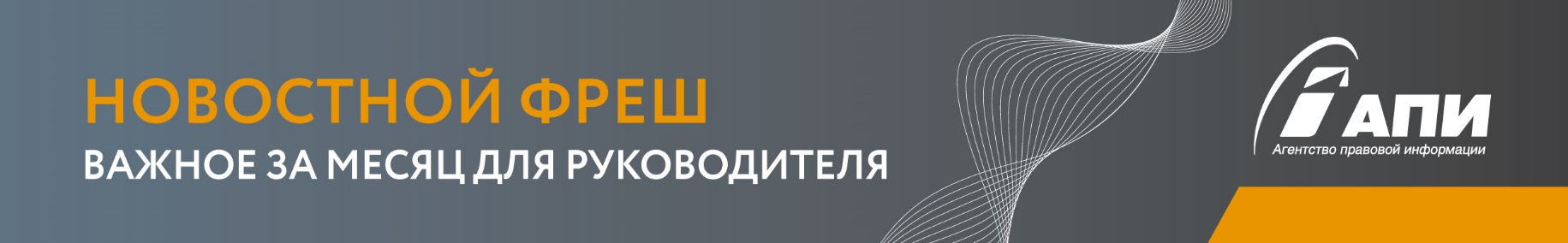 Утвердили детальные параметры промышленной ипотеки для отечественных производителейС 7 сентября действует постановление о льготных ипотечных кредитах на покупку промышленной недвижимости. Заемщиками могут быть российские компании и ИП, которые осуществляют деятельность в области обрабатывающего производства. Это не касается, например, тех, которые производят табачные изделия и алкогольную продукцию.Среди требований, предъявляемых к кредитным договорам и соглашениям, отметим такие:- дата заключения – не ранее 7 сентября;- ставка для большинства заемщиков – 5% годовых;- максимальный размер кредита по льготной ставке – 500 млн руб.;- срок антикризисного кредитования – не более 7 лет;- залог приобретаемой недвижимости обязателен;- наличие условия о том, что во время действия договора (соглашения) заемщик должен использовать для промышленного производства хотя бы половину площади этой недвижимости. Начать исполнять обязанность нужно не позднее чем через 3 года со дня заключения договора (соглашения).Кредиторы – российские банки с активами в сумме не менее 100 млрд руб. Им предоставят субсидии, чтобы возместить недополученные доходы.Выбрать банк производители вправе сами. Кредитная организация сформирует реестр потенциальных заемщиков и приложит его к заявке на отбор получателей субсидии.Постановление Правительства РФ от 06.09.2022 N 1570 (офлайн/онлайн)Нормативные документы, РЗ, РЗ (Версия Проф), Бюджетные организацииРазработали проекты законов о контроле за применением антикризисных мер и о штрафах за их неприменениеМинфин предлагает установить новые правила о контроле. По ним будут проверять, принимают ли россияне и представители отечественного бизнеса особые антикризисные меры. Министерство подготовило также поправки в законы об административных штрафах за неприменение этих мер. Публичное обсуждение проектов завершат 6 октября.По проекту, с 1 июля 2023 года следить за применением антикризисных мер будут ФНС и ФТС. Им дадут право запрашивать у граждан и российских юрлиц соответствующие документы и сведения. На их передачу отведут минимум 7 рабочих дней с даты запроса.Правительство определит порядок контроля и правила представления документов и информации.Другого контролера (ЦБ РФ) закрепят за банками, некредитными финансовыми организациями, отечественными эмитентами эмиссионных ценных бумаг и пр. В отношении эмитентов он будет следить за корректным исполнением обязательств по таким ценным бумагам и т.д. К новому виду контроля запретят применять Закон о госконтроле.На граждан, ИП, самозанятых, должностных лиц и компании хотят наложить штраф в размере от 20% до 40% суммы операции, которую провели, в частности, с нарушением антикризисных требований. Максимальный штраф для должностных лиц – 30 000 руб.Если несоблюдение мер не имеет денежного выражения, штрафы такие:- для граждан – от 1 000 руб. до 1 500 руб.;- для ИП, самозанятых и должностных лиц – от 2 000 руб. до 3 000 руб.;- для компаний – от 20 000 руб. до 30 000 руб.Новшества могут вступить в силу с 1 июля 2023 года. Они не грозят, например, резидентам из числа банков и субъектов страхового дела.Проект федерального закона (офлайн/онлайн)Проект федерального закона (офлайн/онлайн)Проекты нормативных актовСудебная практикаСуды напомнили: работодатель не может сам отправить сотрудника в отпуск без сохранения зарплатыРаботнику предоставили несколько отпусков без сохранения заработной платы. Работодатель сделал это по своей инициативе. Сотрудник заявления не подавал, сроки не согласовывали. Он оспорил действия работодателя.Суды поддержали работника. Работодатель не может без желания сотрудника отправить его в отпуск за свой счет. Тем самым он лишает его возможности трудиться и получать вознаграждение. С организации взыскали потерянный работником заработок.Определение 9-го КСОЮ от 14.07.2022 N 88-6204/2022 (офлайн/онлайн)Кассационные суды общей юрисдикцииСуд не освободил компанию от административной ответственности, несмотря на то что с ее директора был взыскан штрафКомпания обжаловала решение по делу об административном правонарушении. Один из доводов компании заключался в следующем: она подлежит освобождению от ответственности потому, что за тот же проступок уже был оштрафован ее директор.Апелляция признала наказание законным. Постановление, вынесенное в отношении руководителя компании, на момент рассмотрения жалобы было оспорено, а значит, не вступило в законную силу, то есть директор не был привлечен к ответственности. Добровольная уплата им штрафа не влияет на данное обстоятельство. Кроме того, не доказано, что компания сделала все возможное для выполнения требований.Напомним: норма об освобождении юридического лица от ответственности действует с 6 апреля. Чтобы избежать наложения санкций, нужно доказать, что:- за то же правонарушение были наказаны должностное лицо, работник или управляющая компания организации;- все меры для выполнения требований были приняты.Постановление 3-го ААС от 22.08.2022 по делу N А69-360/2022 (офлайн/онлайн)Арбитражные апелляционные судыКассация: лицензию можно аннулировать, даже если ее не приостанавливалиИП несколько раз штрафовали за грубое нарушение лицензионных требований, но лицензию не приостанавливали. Затем административный орган подал в суд заявление об аннулировании этой лицензии. По мнению кассации, орган мог это сделать.Закон не обязывает приостанавливать деятельность или лицензию, прежде чем аннулировать последнюю. Первая инстанция и апелляция ошибочно сочли, что требование органа необоснованно и предъявлено преждевременно.Аннулирование лицензии – мера воздействия, которая нужна для того, чтобы помешать лицензиату совершать грубые нарушения.Суды не исследовали, насколько серьезны нарушения и в какой мере они угрожают жизни и здоровью граждан. Кассация направила дело на новое рассмотрение.Постановление АС Северо-Кавказского округа от 05.09.2022 по делу N А32-50541/2021 (офлайн/онлайн)Арбитражные суды округов